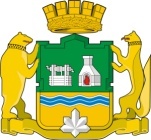 РОССИЙСКАЯ ФЕДЕРАЦИЯЕКАТЕРИНБУРГСКАЯ ГОРОДСКАЯ ДУМАСЕДЬМОЙ СОЗЫВ__________заседаниеПроектРЕШЕНИЕ № ___ _________ 2019 годаг. ЕкатеринбургО внесении изменений в Решение Екатеринбургской городской Думы от 27 января 2009 года № 3/71 
«Об утверждении Порядка предоставления муниципальных нормативных правовых актов и сведений для включения 
в Свердловский областной регистр муниципальных нормативных правовых актов»В соответствии с Законом Свердловской области от 26 декабря 2008 года № 145-ОЗ «Об организации и ведении Свердловского областного регистра муниципальных нормативных правовых актов», руководствуясь статьей 26 Устава муниципального образования «город Екатеринбург», Екатеринбургская городская ДумаРЕШИЛА:1. Внести в Решение Екатеринбургской городской Думы от 27 января 
2009 года № 3/71 «Об утверждении Порядка предоставления муниципальных нормативных правовых актов и сведений для включения в Свердловский областной регистр муниципальных нормативных правовых актов» с изменениями, внесенными Решениями Екатеринбургской городской Думы от 8 февраля 2011 года № 15/36, от 25 июня 2013 года № 35/78, от 24 марта 2015 года № 8/31, (далее – Решение) следующие изменения:1) подпункт 1 пункта 2 Приложения 1 «Порядок предоставления муниципальных нормативных правовых актов и сведений для включения в Свердловский областной регистр муниципальных нормативных правовых актов» к Решению (далее – Порядок) признать утратившим силу;2) в подпункте 3 пункта 2 Порядка слова «указанных в подпунктах 1 и 2» заменить словами «указанных в подпункте 2»;3) пункт 3 Порядка изложить в следующей редакции:«3. Глава Екатеринбурга представляет в орган государственной власти Свердловской области, осуществляющий организацию и ведение Свердловского областного регистра муниципальных нормативных правовых актов:1) муниципальные нормативные правовые акты, принятые на местных референдумах;2) постановления Главы Екатеринбурга, являющиеся нормативными правовыми актами;3) постановления Администрации города Екатеринбурга, являющиеся нормативными правовыми актами;4) сведения об источниках и датах официального опубликования муниципальных нормативных актов, указанных в подпунктах 1-3 настоящего пункта;5) актуальные редакции муниципальных нормативных правовых актов, указанных в подпунктах 2, 3 настоящего пункта;6) иные документы и сведения в соответствии с законодательством.»;4) пункт 4 Порядка изложить в следующей редакции:«4. Для целей представления в орган государственной власти Свердловской области, осуществляющий организацию и ведение Свердловского областного регистра муниципальных нормативных правовых актов, сведений об источниках и датах официального опубликования решений Екатеринбургской городской Думы, являющихся нормативными правовыми актами, Глава Екатеринбурга направляет в Екатеринбургскую городскую Думу указанные сведения  не позднее чем через 7 дней после  официального опубликования решений Екатеринбургской городской Думы.».2. Настоящее Решение вступает в силу со дня его официального опубликования.3. Опубликовать настоящее Решение в «Вестнике Екатеринбургской городской Думы», на официальном сайте Екатеринбургской городской Думы 
в информационно-телекоммуникационной сети «Интернет» (www.egd.ru).4. Контроль исполнения настоящего Решения возложить на постоянную комиссию по местному самоуправлению, культурной и информационной политике и связям с общественностью (Вихарев А.А.).Глава Екатеринбурга 							         А.Г. Высокинский Председатель Екатеринбургской городской Думы 									       И.В. Володин 